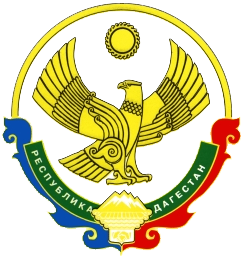 АДМИНИСТРАЦИЯМУНИЦИПАЛЬНОГО РАЙОНА «ЦУНТИНСКИЙ РАЙОН»РЕСПУБЛИКИ ДАГЕСТАН__________________________________________________________________ПОСТАНОВЛЕНИЕ10.06.2020г.                                                                                       №84с. ЦунтаО мерах по оказанию содействия избирательным комиссиям в организации подготовки и проведения в МР «Цунтинский район» общероссийского голосования по вопросу одобрений изменений в Конституцию Российской ФедерацииВ целях оказания содействия избирательным комиссиям в организации подготовки и проведения в МР «Цунтинский район» общероссийского голосования по вопросу одобрения изменений в Конституцию Российской Федерации (далее — общероссийское голосование) и в соответствии с распоряжением Президента Российской Федерации от 14 февраля 2020 г. №32-рп и распоряжением Правительства Российской Федерации от 2 марта 2020 г. № 487-р постановляет:1.Образовать рабочую группу по оказанию содействия избирательным комиссиям в организации подготовки и проведения в Республике Дагестан общероссийского голосования по вопросу одобрения изменений в Конституцию Российской Федерации и утвердить ее состав согласно приложению.2.Рабочей группе разработать план организационно-технических мероприятии, связанных с оказанием содействия избирательным комиссиям в подготовке и проведении общероссийского голосования, и обеспечить его выполнение. 3.Учреждениям и организациям района оказывать содействие избирательным комиссиям в реализации мероприятий, направленных на организацию подготовки и проведения на территории МР «Цунтинский район» общероссийского голосования, а также в материально-техническом обеспечении подготовки его проведения:-предоставлять избирательным комиссиям на безвозмездной основе необходимые помещения, включая помещение для голосования и помещение для  хранения документации по общероссийскому голосованию, транспортные средства, средства связи и техническое оборудование, а также оказывать при необходимости иное содействие, направленное на обеспечение выполнения избирательными комиссиями полномочий, установленных законодательством Российской Федерации; -при проведении голосования, в том числе в труднодоступных отдаленных местностях, а также вне помещения для общероссийского голосования, предоставлять соответствующим избирательным комиссиям транспортные средства с количеством посадочных мест, необходимым для обеспечения равной возможности прибытия к месту общероссийского голосования не менее чем 2 наблюдателям, выезжающим совместно с членами участковой комиссии с правом решающего голоса для проведения общероссийского голосования-обеспечить резервным автономным энергоснабжением помещения для общероссийского голосования, а также здания, в которых размещены избирательные комиссии;-оказывать содействие избирательным комиссиям в обеспечении участковых избирательных комиссий не позднее чем за 20 дней до дня общероссийского голосования компьютерным оборудованием, необходимым для приема заявлений граждан о включении в список участников общероссийского голосования по месту нахождения, а также для применения технологии изготовления протоколов участковых комиссий об итогах общероссийского голосования с машиночитаемым кодом;-обеспечить	оборудование	помещений для общероссийского голосования специальными приспособлениями, позволяющими инвалидам и иным маломобильным группам населения в полном объеме реализовать их право на участие в общероссийском голосовании;-обеспечить	оптимальное	функционирование общественного транспорта в целях прибытия граждан к помещениям для общероссийского голосования;-обеспечить в установленные сроки представление сведений об участниках голосования территориальным избирательным комиссиям для составления и уточнения списков участников общероссийского голосования;-представлять в избирательные комиссии сведения о фактах смерти граждан Российской Федерации для уточнения списков участников общероссийского голосования в порядке, установленном федеральными  законами и нормативными актами Центральной избирательной комиссии Российской Федерации;-обеспечить публикацию информации, связанной с образованием участков для общероссийского голосования и формированием избирательных комиссий, а также представляемой избирательными комиссиями информации о ходе подготовки и проведения общероссийского голосования, сроках и порядке совершения действий для проведения общероссийского голосования и участия в общероссийском голосовании;-предусмотреть во взаимодействии с территориальными избирательными комиссиями наличие резервных пунктов для общероссийского голосования в целях организации непрерывности процесса проведения общероссийского голосования в случаях невозможности работы избирательных комиссий  в  имеющихся помещениях, а также рассмотреть вопрос реализации мер по оборудованию всех помещений для общероссийского голосования, в том числе на объектах транспортной инфраструктуры, в день общероссийского голосования стационарными металлодетекторами и  техническими средствами объективного контроля для обеспечения общественной безопасности;4.МКУ «ГО, ЧС и ЕДДС»  МР «Цунтинский район»:-обеспечить в соответствии с установленной компетенцией пожарную и иную безопасность помещений избирательных комиссий и помещений для общероссийского голосования;-организовать совместно органами местного самоуправления    обеспечение резервным автономным энергоснабжением помещений для общероссийского голосования, а также зданий, в которых размещены избирательные комиссии;-оказать по обращениям избирательных комиссий содействие в предоставлении на безвозмездной основе транспортных средств, а также средств связи и необходимого технического оборудования для проведения досрочного голосования в труднодоступных или отдаленных местностях5.МКУ «СМИ и ИТО» МР «Цунтинский район»:-оказать содействие избирательным комиссиям в осуществлении информирования участников общероссийского голосования о подготовке и проведении общероссийского голосования, а также обеспечить опубликование в печатных и электронных средствах массовой информации, учрежденных органами местного самоуправления решений и иной информации;-обеспечить необходимые нормативные технологические условия для бесперебойного функционирования регионального фрагмента Государственной автоматизированной системы Российской Федерации «Выборы»;-обеспечить условия для территориальной избирательной комиссии и участковых избирательных комиссий к единой сети передачи данных.6.ДЭП №41 «Цунтинское» принять меры, направленные на поддержание бесперебойного транспортного сообщения с избирательными комиссиями.   7.Рекомендовать:ОМВД России по Цунтинскому району обеспечить:-охрану общественного порядка и общественную безопасность в период подготовки и проведения общероссийского голосования, в том числе на безвозмездной основе охрану помещений избирательных комиссий, помещений для голосования и по запросам избирательных комиссий документов по общероссийскому голосованию при их перевозке;-своевременное снятие с регистрационного учета по прежнему месту жительства граждан, зарегистрированных по новому месту жительства, а также на период оформления паспорта гражданина Российской Федерации - выдачу временных удостоверений личности гражданам, обратившимся за получением государственной услуги по выдаче, замене паспорта, в том числе в многофункциональные центры предоставления государственных и муниципальных услуг. 8.МКУ «ГО,ЧС и ЕДДС» в целях обеспечения пожарной безопасности осуществить проверочно-профилактические мероприятия в помещениях участковых избирательных комиссий и в помещениях для голосования на предмет их соответствия нормативным требованиям, установленным Федеральным законом от 22 июля 2008 г. № 123-ФЗ «Технический регламент о требованиях пожарной безопасности»;Контроль исполнения данного постановления оставляю за собой.    Глава                                                                                          Ш. МагомедовПриложение №1 Утвержден:к постановлению АМР «Цунтинский район»  от 10.06.2020г. №84Составрабочей группы по оказанию содействияизбирательным комиссиям в реализации их полномочийпри подготовке и проведении  общероссийского голосования по вопросу одобрения изменений в Конституцию Российской Федерации          Руководитель рабочей группы: Абдулаев И.Г.  - заместитель главы МР  Заместитель руководителя рабочей группы:Увайсов М.М. -    заместитель главы МР Члены рабочей группы: 1.Абдулаев И.Г. – Заместитель главы МР2.Гаджиев М.У. – Руководитель аппарата АМР3.Магомедов А.К. – Председатель ТИК Цунтинского района4.Гасангаджиев Ш.М. – Начальник ОМВД РФ по Цунтинскому району (по соглас.)5.Магомедов М.Б. – Директор МКУ «УСЖКХ»6.Магомедов А.К. – Председатель Собрания депутатов МР «Цунтинский район»  7.Загиров М.М. – Начальник МКУ «ГО, ЧС и ЕДДС»8.Абдурахманов А.А. – Директор ДЭП №41в Цунтинском районе 9.Давудов М.М. – Уполномоченный по взаимодействию с АСП10.Магомедов М.Г. – Главврач ГБУ «ЦРБ»11.Увайсов М.М. – Председатель ОП МР «Цунтинский район»12.Закарьяев М.М. – Председатель Совета старейшин МР «Цунтинский район»13.Главы сельских поселений.Члены рабочей группы: 1.Абдулаев И.Г. – Заместитель главы МР2.Гаджиев М.У. – Руководитель аппарата АМР3.Магомедов А.К. – Председатель ТИК Цунтинского района4.Гасангаджиев Ш.М. – Начальник ОМВД РФ по Цунтинскому району (по соглас.)5.Магомедов М.Б. – Директор МКУ «УСЖКХ»6.Магомедов А.К. – Председатель Собрания депутатов МР «Цунтинский район»  7.Загиров М.М. – Начальник МКУ «ГО, ЧС и ЕДДС»8.Абдурахманов А.А. – Директор ДЭП №41в Цунтинском районе 9.Давудов М.М. – Уполномоченный по взаимодействию с АСП10.Магомедов М.Г. – Главврач ГБУ «ЦРБ»11.Увайсов М.М. – Председатель ОП МР «Цунтинский район»12.Закарьяев М.М. – Председатель Совета старейшин МР «Цунтинский район»13.Главы сельских поселений.